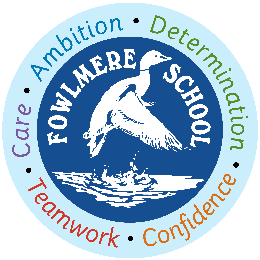 Class 4	2021 – 2022 curriculum content on a pageAutumn 2021 Spring 2022 Summer 2022  Reading WritingMaths CUSP Art and Design Drawing and painting  Printmaking Textiles and collage 3D  NEW module School study or revisit previous module and sophisticate / elaborate Computing  Scratch Online safety Y5 Online Safety Filmmaking 3D Modelling Sketch Up Make Controlling device - Flowol Design and Technology  Funky Furnishings Building Bridges Burgers CUSP Geography Latitude and Longitude World countries – biomes and environmental regions 4 and 6 figure grid references Revisit world countries – biomes and environmental regions NEW OS maps and fieldwork CUSP History Ancient Greeks  The Struggle or the Kingdom of England – focus on Anglo Saxons Comparison study – Maya and Anglo-Saxons.  Comparison study – Maya and Anglo-Saxons. Music Livin’ on a Prayer (Charanga) Christmas songs and music Music Classroom Jazz1 Make You Feel My Love Music The Fresh Prince of Be Air Dancing in the StreetMfL SpanishMfLSpanishMfL  SpanishPE Football Rugby Dance – On the Beach Gymnastics – Group Work PE Netball Quicksticks hockey Cricket Outdoor Adventurous Activities PE Tennis Athletics Swimming PSHE Beginning and Belonging Family and Friends Anti-Bullying PSHE Diversity and Communities Sex and Relationship Education Drug Education PSHE Personal Safety Managing Change  RE Buddhism What is it like to be a Christian in the Diocese of Vellore? Is the Bible like a handbook? Hinduism - stories, Gods and Goddesses What can we learn from stories shared by Christians, Jews and Muslims? CUSP Science Properties and changes of materials Animals, including humans Earth in space Forces Living things and their habitats Forces continued 